Муниципальное бюджетное общеобразовательное учреждение «Кириковская средняя школа».Рабочая программа  внеурочной деятельности«Движение – это жизнь» для  обучающихся 6 класса муниципального бюджетного общеобразовательного учреждения «Кириковская средняя школа»Направление: спортивно-оздоровительное.Составил: учитель первой квалификационной категории                     Цитцер Людмила Александровна2021-2022 учебный год.Пояснительная записка.    Настоящая программа внеурочной деятельности «Движение – это жизнь» составлена на основании основной образовательной программы основного общего образования муниципального бюджетного общеобразовательного учреждения «Кириковская средняя школа» от 06 марта 2019, утвержденной приказом по муниципальному бюджетному общеобразовательному учреждению «Кириковская средняя школа» № 71-од от 07.03.2019, плана внеурочной деятельности муниципального бюджетного общеобразовательного учреждения «Кириковская средняя школа»Цель программы: укрепление здоровья, физического развития и подготовленности обучающихся, воспитание личностных качеств, освоение и совершенствование жизненно важных двигательных навыков, основ спортивной техники.    Задачи программы.Образовательные.1. Обучить новым двигательным действиям для использования их в прикладных целях.2. Обучить основным приёмам техники и тактики спортивных игр.3. Сформировать устойчивый интерес к занятиям спортом.4. Формировать навыки самостоятельных занятий физическими упражнениями во время игрового досуга.5. Вооружить знаниями по истории развития некоторых видов спорта и правилам игры.6.Содействовать укреплению здоровья учащихся.Развивающие.1.Развивать физические качества: быстроту, силу, ловкость, гибкость, выносливость.2. Развивать двигательные способности детей посредством подвижных игр и занятий спортом.3. Развивать логическое мышление, способность рассчитывать, прогнозировать и предугадывать ситуацию.4. Развивать этические и эстетические вкусы. Воспитательные.1. Воспитывать у детей устойчивый интерес к занятиям физической культурой и спортом. 2. Воспитывать сильные черты личности, таких как воля к победе, решительность, стойкость, выносливость, выдержка, терпение, находчивость, трудолюбие, а также коллективизм, коммуникабельность, взаимовыручка.Основное функциональное предназначение настоящей рабочей программы по внеурочной деятельности – компенсировать отсутствие третьего часа физической культуры в учебном плане образовательного учреждения с 5 по 9 классы.На реализацию настоящей программы внеурочной деятельности на уровне основного общего образования планом внеурочной деятельности предусмотрено 35 часов в год в каждом классе.Всего уровне основного общего образования настоящая образовательная программа планируется к реализации в течении 170 часов.Результаты  освоениякурса внеурочной деятельности.    Регулятивные УУД.Определять и формулировать цель деятельности с помощью учителя.Проговаривать последовательность действий.Работать по предложенному учителем плану.Учиться совместно с учителем и другим учениками давать эмоциональную оценку деятельности на занятии.     Познавательные УУД.Добывать новые знания: находить ответы на вопросы, используя учебник, свой жизненный опыт и информацию, полученную на занятии.Перерабатывать полученную информацию: делать выводы в результате совместной работы.Преобразовывать информацию из одной формы в другую: составлять рассказы на основе простейших моделей, находить и формулировать решение задачи с помощью простейших моделей (предметных, рисунков, схематических рисунков).Коммуникативные УУД.Умение донести свою позицию до других: оформлять свою мысль в устной и письменной речи (на уровне одного предложения или небольшого текста).Слушать и понимать речь других.Совместно договариваться о правилах общения и поведения на занятиях кружка, в командной игровой деятельности и следовать им.Учиться выполнять различные роли в группе (лидера, исполнителя, критика).Оздоровительные результаты программы внеурочной деятельности:- осознание обучающимися необходимости заботы о своём здоровье и выработки форм поведения, которые помогут избежать опасности для жизни и здоровья;- социальная адаптация детей, расширение сферы общения, приобретение опыта взаимодействия с окружающим миром.    В том числе при реализации настоящей программы у учащихся будут сформированы:- основы гражданской идентичности личности в форме осознания «Я» как гражданина России, чувства сопричастности и гордости за свою Родину, народ, историю через знакомство с современными Олимпийскими играми и спортивными традициями, представление о героях-спортсменах;- интерес к различным видам физкультурно-спортивной и оздоровительной деятельности;- способность к самооценке на основе критериев успешности учебной и физкультурной деятельности посредством определения уровня развития физических качеств;- внутренняя позиция школьника на уровне положительного отношения к занятиям физкультурой, к школе;- уважение к чувствам и настроениям другого человека, доброжелательное отношение к людям через командные упражнения и подвижные игры;- представления о физической красоте человека через знакомство с физкультурно-оздоровительной деятельностью;- эстетические идеалы, чувство прекрасного через знакомство с эстетическими видами спорта;- умение видеть красоту, используя методы определения качества техники выполнения движений;- знание основных моральных норм и ориентация на их выполнение в игровых видах спортивной деятельности;- установка на здоровый образ жизни.Обучающийся получит возможность для формирования:- понимания значения физической культуры, в жизни человека;- первоначальной ориентации на оценку результатов собственной физкультурно-оздоровительной и спортивной деятельности;- представления о рациональной организации режима дня, самостоятельных физкультурных занятий;- представления об организации мест для занятий физическими упражнениями и использовании приемов самостраховки;- выраженной устойчивой учебно-познавательной мотивации к занятиям физической культурой;- адекватного понимания причин успешного или неуспешного развития физических качеств и освоения учебного материала;- устойчивого следования моральным нормам и этическим требованиям в поведении учащихся в игровой и соревновательной деятельности;- осознания элементов здоровья, готовности следовать в своих действиях и поступках нормам здоровьесберегающего поведения.  В плане регулятивных универсальных учебных действийобучающийся научится:- планировать свои действия в соответствии с поставленной задачей, учитывая свои возможности и условия ее реализации;- оценивать правильность выполнения движений и упражнений спортивнооздоровительной деятельности на уровне оценки соответствия их техническим требованиям и правилам безопасности;- адекватно воспринимать предложения и оценку учителей, товарищей;- проводить самоанализ выполненных упражнений на основе знаний техники упражнения;- вносить необходимые коррективы в действия, учитывая характер сделанных ошибок;- различать способ и результат собственных и коллективных действий.Обучающийся получит возможность научиться:- в сотрудничестве с учителем ставить новые учебные задачи, учитывая свои физические возможности и психологические особенности;- оценивать технику выполнения упражнения одноклассника, проводить анализ действий игроков во время игры;- самостоятельно осваивать новые упражнения по схеме, данной учителем;проявлять познавательную инициативу в учебном сотрудничестве в качестве помощника учителя при организации коллективных действий;- осуществлять контроль физического развития, используя тесты для определения уровня развития физических качеств;- проводить самоанализ выполняемых упражнений и по ходу действий вносить необходимые коррективы, учитывая характер сделанных ошибок.    В плане познавательных универсальных учебных действийобучающийся научится:- осуществлять поиск необходимой информации для выполнения учебных заданий с использованием учебной литературы, энциклопедий, справочников (включая электронные цифровые ресурсы), в открытом информационном пространстве, в т.ч. контролируемом пространстве Интернета;- использовать знаково-символические средства, в т.ч. модели и схемы для составления и записи общеразвивающих упражнений и комплексов зарядки;осуществлять запись о состоянии своего здоровья и самочувствия до и после выполнения физических упражнений;- строить сообщения в устной и письменной форме, используя правила записи и терминологию общеразвивающих упражнений;- читать простое схематическое изображение упражнения и различать условные обозначения.Обучающийся получит возможность научиться:- осуществлять расширенный поиск информации с использованием ресурсов библиотек и Интернета;- осознанно и произвольно строить сообщения в устной и письменной форме, используя терминологию, правила записи и названия общеразвивающих упражнений;- осуществлять выбор наиболее эффективных способов подбора упражнений в зависимости от конкретных условий;- самостоятельно достраивать и восполнять недостающие компоненты при составлении комплексов ОРУ и акробатических упражнений;- произвольно и осознанно владеть общими приемами для решения задач в процессе подвижных игр;- анализировать технику игры или выполнения упражнений, строя логичные рассуждения, включающие установление причинно-следственных связей;- выявлять связь занятий физической культурой с трудовой и оборонной деятельностью;- характеризовать роль и значение режима дня в сохранении и укреплении здоровья.     В плане коммуникативных универсальных учебных действийобучающийся научится:- адекватно использовать коммуникативные, прежде всего речевые, средства для решения различных коммуникативных задач игровой и групповой деятельности;- использовать речь для регуляции своего действия и действий партнера;- допускать возможность существования у людей различных точек зрения, в т.ч. отличной от его собственной, и ориентироваться на позицию партнера в общении и взаимодействии;- разрабатывать единую тактику в игровых действиях, учитывая мнения партнеров по команде;- отстаивать свое мнение, формулируя собственную позицию;договариваться и приходить к общему решению в совместной игровой и спортивной деятельности, уважая соперника;- контролировать свои действия в коллективной работе;во время подвижных и спортивных игр строить тактические действия, взаимодействуя с партнером и учитывая его реакцию на игру;- следить за действиями других участников в процессе групповой или игровой деятельности;- контролировать действия партнера во время выполнения групповых упражнений и упражнений в парах;- соблюдать правила взаимодействия с игроками;- задавать вопросы для уточнения техники упражнений или правил игры.Обучающийся получит возможность научиться:- учитывать в своих действиях позиции других людей и координировать деятельность, несмотря на различия во мнениях;- при столкновении интересов уметь обосновывать собственную позицию, учитывать разные мнения;- аргументировать свою позицию и согласовывать ее с позициями партнеров по команде при выработке общей тактики игры;- продуктивно содействовать разрешению конфликтов на основе учета интересов и позиций партнеров и соперников;- последовательно, точно и полно передавать партнеру необходимую информацию для выполнения дальнейших действий;- задавать вопросы, необходимые для организации собственной деятельности и выполнения упражнений с партнером;- осуществлять взаимный контроль и взаимопомощь при выполнении групповых или парных упражнений, а также осуществлять страховку при выполнении акробатических элементов;- адекватно использовать речевые средства для эффективного решения разнообразных коммуникативных задач.3.Содержание курса внеурочной деятельности с указанием форм организации и видов деятельности.Тематическое планирование.Пояснение к тематическому планированию.   Все мероприятия, указанные в рамках тематического планирования проводятся в разновозрастных группах.  Педагогом -диспетчером самостоятельно определяется возрастной	 состав детей для участия в спортивно-оздоровительных мероприятиях и соревнованиях. Им же согласуются даты проведения таких мероприятий.СОГЛАСОВАНО:заместитель директора по учебно-воспитательной работе Сластихина Н.П._______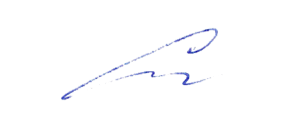 «31» августа 2021г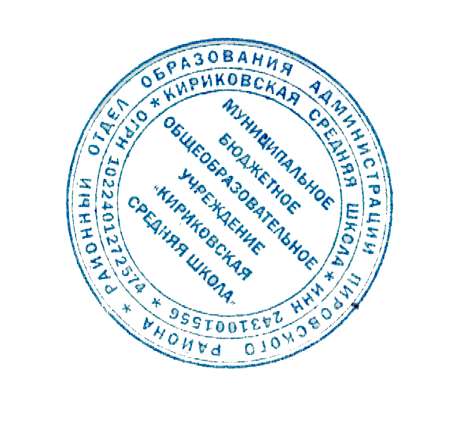 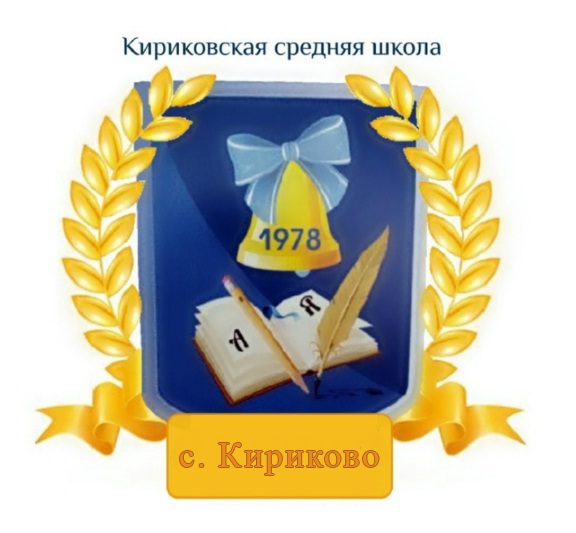 УТВЕРЖДАЮ:Директор муниципального бюджетного общеобразовательного учреждения «Кириковская средняя школа»_________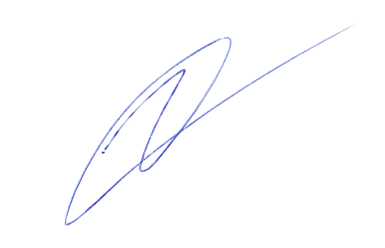 Ивченко О.В.«31» августа 2021 годаСодержание курса внеурочной деятельностиКоличество часовФормы организации видов деятельности.Подвижные игры.13Походы на природу, игры на природе, репортажи на школьном сайте.Спортивные игры.14Соревнования, игры совместно с родителями, репортажи на школьном сайтеСпорт для меня и для всех.7Флэшмоб, викторина, репотражи на школьном сайте.№	№Тема мероприятияКоличество часовСроки проведения1Игры на природе8Сентябрь03.09.07.09.09.09.15.09.16.09.23.09.24.09.27.09.2Золотая осень. Легкая атлетика.5Сентябрь17.09.20.09.28.09.29.09.30.09.3Настольный теннис  - мой отдых и моя цель.4октябрь (соревнования) и в течение всего периода4Мини-футбол2Ноябрь08.11.09.11.5Забытые игры. Лапта2Ноябрь18.11.19.11.6Лыжная прогулка3Декабрь03.12.10.12.17.12.7Шашечный турнир2Январь12.01.20.01.8Зимние забавы3Март9.0310.03.11.03.9ТЭГ Рэгби1Январь21.01.10Модно быть здоровым1Февраль1.0211Веселые старты2Март15.03.16.03.12Флэшмоб – Я здоров.1Май13.05.